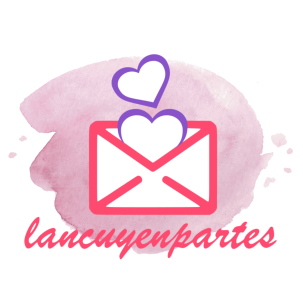 FORMULARIO CONFECCIÓN INVITACIONES FÍSICAS DE MATRIMONIO 2023lancuyenpartes@gmail.comIDENTIFICACIÓN DEL CLIENTEDESCRIPCIÓN DEL PEDIDODATOS DE LA BODADATOS DE LA INVITACIÓN*SÓLO RELLENAR DATOS QUE DEBAN INCLUIRSE EN LA INVITACIÓN, OMITIR AQUELLOS QUE NO TENGAS O NO QUIERAS QUE VAYAN EN ELLA.*ALGUNOS DE LOS DATOS QUE REQUIERAS Y QUE NO ESTÉN CONSIDERADOS EN EL MODELO INICIAL, GENERARÁN CAMBIOS EN EL DISEÑO, QUE DEBERÁS APROBAR AL SER ENVIADA LA MAQUETA DE DISEÑO.PERSONALIZACIONES(FRASES, CARACTERÍSTICAS QUE DESEES QUE SEAN INCLUIDAS,  CARACTERÍSTICAS DE CLIPART, ETC. DEBES PREVIAMENTE CONSULTAR FACTIBILIDAD DE CADA UNA)  OTROS PRODUCTOS SOLICITADOS(CUADRO DE HUELLAS, RECUERDOS, LISTAS DE INVITADOS PARA MESAS, ETC)INDICACIONES DE LA CONFECCIÓN Y ENTREGALLENADO POR EL EQUIPO DE LANCUYENPARTES AL INGRESAR EL PEDIDO DE ACUERDO CON LO ACORDADO.Para personalizar tu compra, debes enviar el formulario con todos los datos que desees que contenga el producto. En la sección de personalizaciones, puedes poner una frase, indicaciones de color, etc (previamente consultada su factibilidad). Sólo se considerarán indicaciones contenidas dentro del formulario para personalizar un diseño o efectuar cambios a este (aun cua.ndo se hagan consultas o indicaciones por redes sociales, sólo se considerarán las indicaciones del formulario o mails en el mismo hilo).El tiempo que demore el cliente en completar y reenviar el formulario, no se contempla dentro del tiempo de diseño ni de producción, por lo que será desde la aprobación de diseño que se contará el tiempo de confección acordado (tiempo aprox de diseño 5-10 días hábiles).Si tu pedido ha sido ingresado en preventa, packs o con algún descuento de encargo anticipado, los tiempos de entrega son los indicados en cada campaña y no corre el tiempo standard (en estos casos consultar por fechas de acuerdo a agenda).De no haber sido acordado otro plazo de entrega el tiempo de confección standard corresponde a 21 días hábiles desde aprobación de la maqueta.Tu pedido será despachado una vez terminado a través de chilexpress o starken, quienes retiran en nuestro taller dos veces a la semana, siendo entonces emitida la orden de transporte el día más cercano a su término (plazo app 72 horas hábiles en el retiro del pedido).En caso de cambios en el diseño o los datos del pedido una vez aprobada la maqueta, se reagenda la fecha de entrega (en caso de ser factible aplicarlos, es decir que no se encuentren impresos o estampados los productos). Para estos cambios se debe avisar mediante correo a lancuyenpartes@gmail.com Es responsabilidad del cliente revisar minuciosamente la maqueta enviada, ya que al aprobarla, se da por entendido que no presenta ningún tipo de error, ya que la aprobación de la misma se entiende como Visto Bueno de Impresión, sin excepciones (es decir que no existen errores de ningún tipo en la misma).Se pueden solicitar unidades extra, siempre que sea factible (por stock o tiempos) desde 10 unidades, hasta 10 días antes de la entrega.La información de estado de un pedido, comunicación solo se efectuará con el cliente titular, declarado como tal en el formulario. Esto excluye a cualquier otra persona, únicamente se tratará con la persona que efectúa la compra.Si el cliente desea que sus invitaciones lleven etiqueta con el nombre personalizado de la lista de invitados debe enviar la misma hasta dos semanas antes de la entrega, como plazo mínimo en un documento de word sin tabla, indicando el contenido de cada etiqueta por línea, con un máximo de tres palabra por cada una. Si en dicho plazo no es enviado el archivo, se entiende que no se requiere esta personalización.	Ejemplo:María, José, ArturoCatalina y MartaJoaquín y AcompañanteFamilia Pérez ToledoEsta lista debe considerar la escritura tal cual como el cliente desea que sea impresa (may/min, tildes, etc), ya que la lista se exporta directamente sin revisión manual. Es importante sólo enviar la lista una vez que sea la definitiva, ya que como el sistema la exporta de manera automática, se imprimirá apenas sea recepcionadaEl proceso de impresión de las etiquetas es realizado de manera automatizada, por lo que en caso de no venir el archivo en el formato indicado, no se exportarán. En el caso de que el modelo encargado lleve etiqueta en su diseño, se enviarán blancas y en el caso de que no las contemple, no las llevará.Todas las características de tu pedido, indicaciones de envío, etc. Deben ser comunicadas al mail lancuyenpartes@gmail.com  A través de redes sociales, es posible consultar, aclarar dudas, preguntar factibilidad de personalizaciones, entre otros, pero siempre se debe enviar la indicación al mail, ya que el equipo de diseño no revisa redes sociales, sino únicamente indicaciones del formulario y respuestas a la maqueta de diseño.¡Agradecemos tu confianza, crearemos productos maravillosos para tí!NOMBRE COMPLETO CLIENTETELÉFONO DE CONTACTOE-MAIL¿CÓMO NOS CONOCISTE?(GOOGLE, INSTAGRAM, OTRO)CÓDIGO DE MODELOCANTIDAD DE INVITACIONESNÚMERO DE ORDENFECHA DEL EVENTOHORA DE LA CEREMONIATIPO DE CEREMONIA                                                                (CIVIL- RELIGIOSA – UNIÓN CIVIL, ETC).LUGAR DE CEREMONIA (NOMBRE Y DIRECCIÓN)LUGAR DE CELEBRACION (NOMBRE Y DIRECCIÓN)NOMBRE NOVIA/O (CONYUGE 1)NOMBRE NOVIO/A (CONYUGE 2)NOMBRE MADRINA NOVIA (CONYUGE 1) OPCIONALNOMBRE PADRINO NOVIA (CONYUGE 1) OPCIONALNOMBRE MADRINA NOVIO (CONYUGE 2) OPCIONALNOMBRE PADRINO NOVIO (CONYUGE 2) OPCIONALTELEFONO DE CONFIRMACIÓN DE ASISTENCIAE-MAL DE CONFIRMACIÓN DE ASISTENCIACÓDICO DE NOVIOS/TIENDADATOS DE DEPÓSITO (EN CASO DE QUE REGALO SOLICITADO SEA DINERO)FECHA DE CONFIRMACIÓN PEDIDOTIEMPO TOTAL CONFECCIÓNFECHA SALIDA DE TALLERDESCUENTOS OFRECIDOSMONTO TOTAL PEDIDO